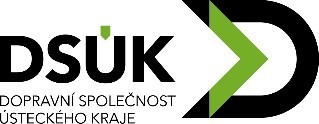 Bankovní spojení: Kód banky:Číslo účtu: Naše IČO: Naše DIČ:Způsob úhrady	: převodním příkazem(fakturou) s DPH: objednatelem: 30 kal. dní ode dne doručení MěrnáSpolečnost je zapsaná v obchodním rejstříku vedeném Krajským soudem v Ústí nad Labem, spisová značka Pr, vložka 1129V	dne:	2019podpis jednajícího, popř. oprávněné osoby RazítkoOBJEDNÁVKA Č. 173/2019na základě "Smlouvy o podnájmu dopravních prostředků" s nájemcem Ústecký krajFAKTURU ZASLAT EMAILEM:	fakturace@ds-uk.czNEBO DO DATOVÉ SCHRÁNKY:	dqtu9y9Pol.Označení	cena Kč/MJ bez DPH	jednotka	Počet	cena celkem1Objednáváme u Vás servisní prohlídku a opravu autobusuObjednáváme u Vás servisní prohlídku a opravu autobusuRZ:6J3 3385Mercedes BENZWIN:WEB63372313281124WEB63372313281124kontrola zadního válce otevírání dveříkontrola zadního válce otevírání dveříkontrola zadního válce otevírání dveříRZ:7AC 9570Intouro MEWIN:WEB63325213257954WEB63325213257954servis výměny oleje a filtrů + příprava na STKservis výměny oleje a filtrů + příprava na STKservis výměny oleje a filtrů + příprava na STKRZ:7AC 9571SETRAWIN:WKK62878713108541WKK62878713108541servis výměny oleje a filtrů + příprava na STK	Cena celkem bez DPH:	84 000,00 Kčservis výměny oleje a filtrů + příprava na STK	Cena celkem bez DPH:	84 000,00 Kčservis výměny oleje a filtrů + příprava na STK	Cena celkem bez DPH:	84 000,00 KčRZ:7AC 9572DPH 21%:	17 640,00 KčWIN:WKK62878713108538	Cena celkem s DPH:	101 640,00 KčWKK62878713108538	Cena celkem s DPH:	101 640,00 Kčservis výměny oleje a filtrů + příprava na STKservis výměny oleje a filtrů + příprava na STKservis výměny oleje a filtrů + příprava na STKPočet příloh: 0	Termín :	29.07.2019Počet příloh: 0	Termín :	29.07.2019Počet příloh: 0	Termín :	29.07.2019Počet položek : 1	Celková cena s DPH	101 640,00 KčPočet položek : 1	Celková cena s DPH	101 640,00 KčPočet položek : 1	Celková cena s DPH	101 640,00 Kč